Governing Body Composition: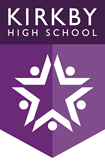 Specific ResponsibilitiesCommittee MembershipAttendance record – Local Governing Body meetings 2014-2018 (updated 18.6.18)Type of GovernorNo.Trust6Parent2Staff2NameType of GovernorAppointed byDate of appointmentTerm of Office end dateDate of resignation Pecuniary InterestsMrs R ConefreyHeadteacherEx-officio by virtue of officeas headteacherNoneMrs C James (Chair)ParentParent04.12.1831.12.22Knowsley SFA – (treasurer)Mr W Foy(Vice Chair)ParentParent04.12.1831.12.22NoneMr P RimmerTrustTrust01.09.1731.08.21NoneMr D J LeonardTrustTrust01.09.1531.08.19NoneMr J RobinsonTrustTrust21.03.1620.03.20NoneMs V Roberts TrustTrust01.09.1831.08.22NoneMr J RyanTrustTrust13.12.1812.12.22Mr J CarrollStaff (Teaching)Staff (Teaching)01.09.1831.08.22NoneMrs T BartonStaff (Support)Staff 
(Support)04.12.1803.12.22Mrs J BarrettClerk to Governors01.09.14NoneVacantTrustTrustResponsibility NameChair of GovernorsMrs C JamesVice Chair of GovernorsMr W FoySafeguarding GovernorMrs C JamesSEND GovernorMr W FoyLAC GovernorMr W FoyHealth and Safety GovernorMr J RobinsonPupil Premium GovernorMr W FoyLGBT reps Mr J Carroll and Mr W FoyClerkMrs J BarrettTeaching and Learning/AchievementFinance and StaffingBuildings and CommunitySpecial Purposes CommitteeMrs R ConefreyMrs R ConefreyMrs R ConefreyMrs R ConefreyMr J Robinson (Chair)Mrs C James (Chair)Mr W Foy(Chair)Mr P RimmerMr P RimmerMr J Robinson (Vice Chair) Mr J Robinson(Vice Chair)Ms V RobertsMrs C James 
(Vice Chair)Mr P RimmerMr J CarrollMrs C JamesMrs V RobertsMrs L HughesMr J RyanMr W FoyMr J CarrollMr D LeonardMr T BartonMr J RobinsonMr T BartonMr J RyanMr J RyanMr T BartonRLT MembersGovernorMeetings AttendedOut of a possibleMr P Rimmer33Mrs R Conefrey11Mr D J Leonard813Ms V Roberts 415Mr J Robinson99Mr W Foy1314Mrs C James 1414Mrs D Young1215